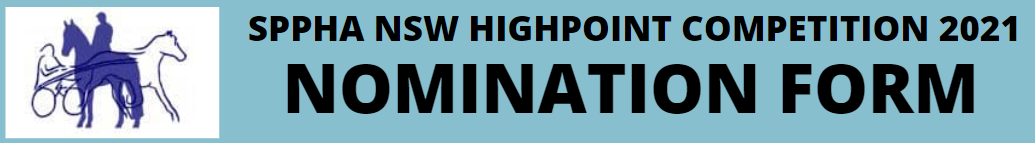 Horses Name: _______________________________________________________________Please complete one form per horse

Owners Name:_______________________________________________________________SPPHA Member Number:_______________________________________________________

Please tick which disciplines you would like to enter:Showing						Show Harness		Dressage						EnduranceShow Jumping					YouthEventing						Western/Other*Competitors can enter multiple disciplines.Cost is $10 per discipline. Competitor agrees to pay total = $__________________It is the sole responsibility of the competitor:- To obtain official result forms from the SPPHA website prior to each event they attend.- To correctly fill in each result form and have it signed at the completion of the event.- To send the completed result form to events@standardbred.org.au within 30 days of the event.Please pay to SPPHA bank account below with reference ‘Highpoint <<Your Surname>>’Account name: SPPHA NSWBSB: 633 000Account Number: 120 595 921Competitors results will not be counted until payment has been received.Owners Signature: _____________________________________________Date: ______________________________Please complete this form and return to events@standardbred.org.au